ОТЧЁТ О ПРОВЕДЕНИИ МЕСЯЧНИКА ГРАЖДАНСКОЙ ОБОРОНЫ В МКУ УФК И С ГО БОГДАНОВИЧ И ПОДВЕДОМСТВЕННЫХ УЧРЕЖДЕНИЙОбъект: МКУ УФКиС ГО Богданович структурное подразделение СК «Колорит»Адрес: Свердловская обл., г. Богданович, ул. Степана Разина, 43 т. 834376 5-43-36Перед началом рабочего дня, проверяется работоспособность средств тревожной сигнализации по тел. 5-22-30.Проводится регулярный осмотр помещений на территории СК «Колорит» с целью выявления и обнаружения неизвестных предметов.Объект: МКУ УФКиС ГО БогдановичАдрес: Свердловская обл., г. Богданович, ул Гагарина д.32 т.934376)50020 Согласно,  плана   были проведены следующие мероприятия: 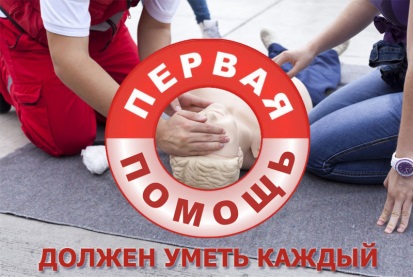 1.Беседа и практические занятия фельдшера МКУ УФКиС ГО Богданович Флягиной Ю.С.  с сотрудниками с\к «Колорит» 18.10.2018гОбъект: МКУ УФКиС ГО Богданович структурное подразделение СК «Колорит»Адрес: Свердловская обл., г. Богданович, ул. Степана Разина, 43 т. 834376 5-43-36 Участники практической тренировки 1.Хорькова О.К.                        2.Чащина Н.Н.              3.Кикар М.В.4.Николаев С.Г.5.Крутакова И.Г. 19.10.2018  с сотрудниками л/б «Березка» Объект: МКУ УФКиС ГО Богданович структурное подразделение Л/б «Березка»Адрес: Свердловская обл., г. Богдановичский район д.ПрищановоУчастники практической тренировки 1.Шипунов М.Н.                        2.МедведевскихС.Л.              3.Лысов А.В.4.Пьянов А.Н.5.Агапова  З.М. по теме Правила оказания первой медицинской помощиЧто необходимо знать оказывающему первую помощь пострадавшему? При несчастных случаях важно окружающим не растеряться, быстро и слаженно провести необходимые мероприятия. Для этого один человек должен выдавать команды или выполнять все действия самостоятельно. Алгоритм оказания первой помощи зависит от вида повреждения, но существуют общие правила поведения. Убедиться в том, что ему не угрожает опасность и приступить к выполнению необходимых мероприятий.Выполнять все действия осторожно, чтобы не ухудшить состояние больного. Оценить обстановку вокруг пострадавшегоПриступить к оказанию первой медицинской помощи.Фотоотчет прилагается. на стр.3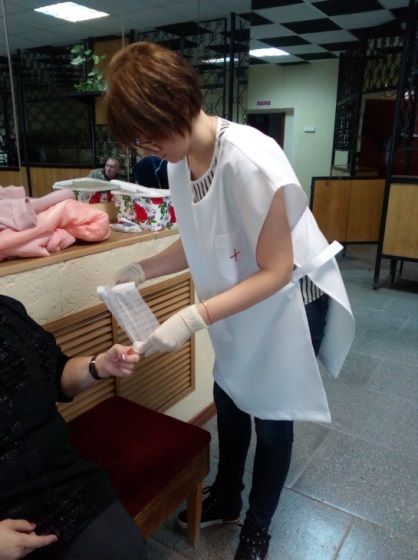 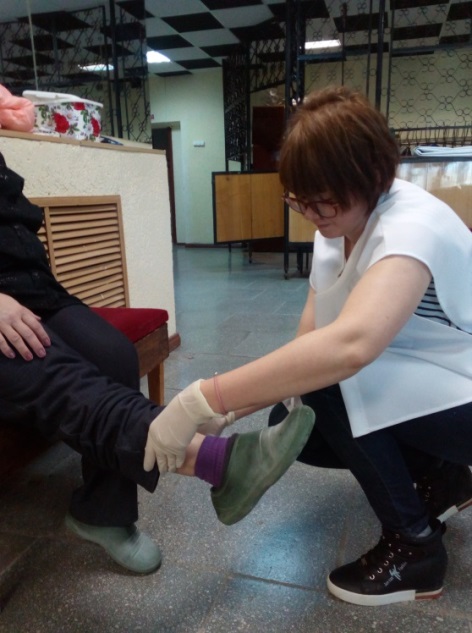 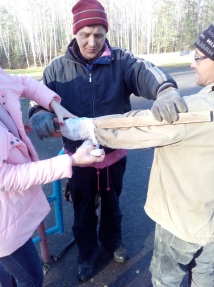 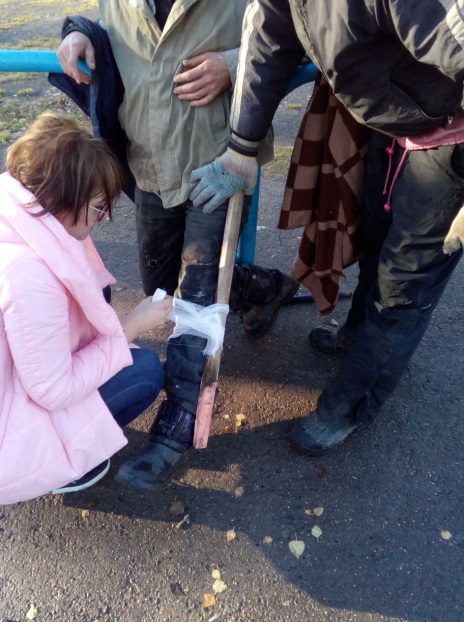 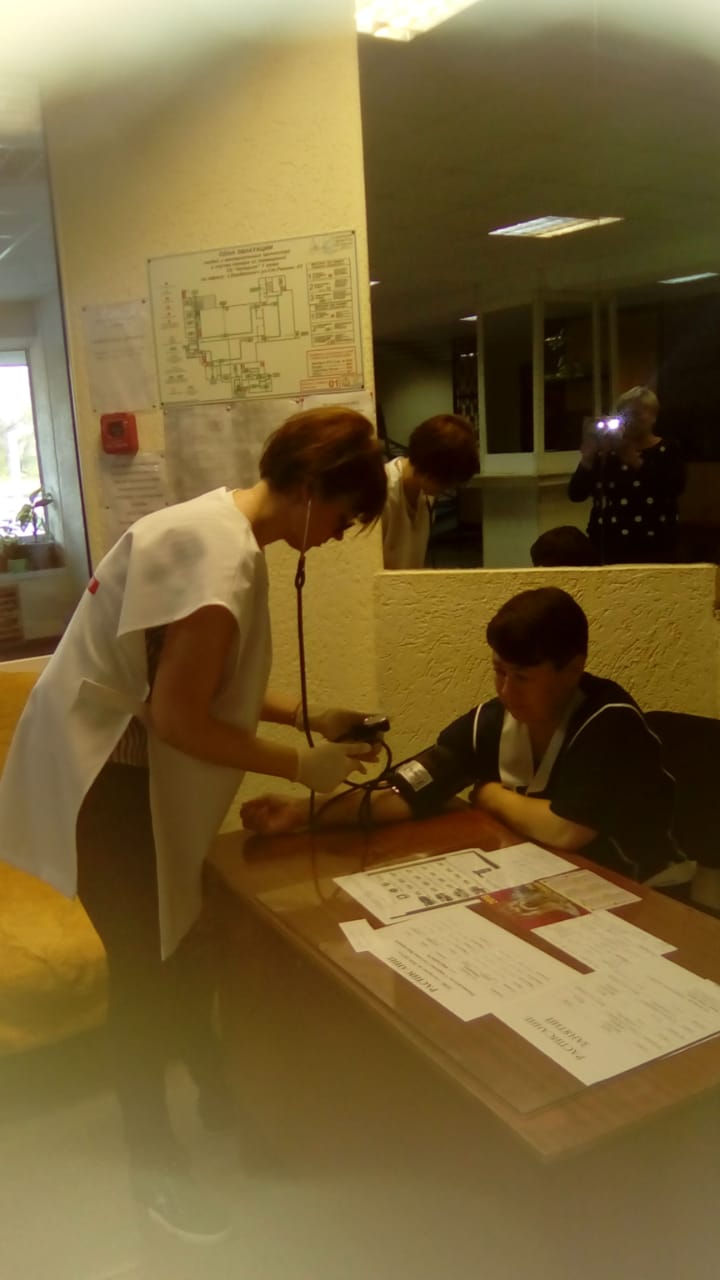 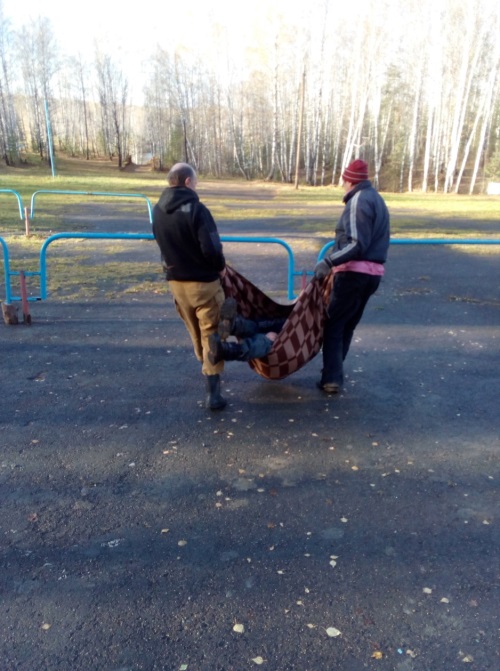 Объект: МБУ ДО ДЮСШАдрес: Свердловская обл., г. Богданович, ул. Партизанская д,20А  т. 8(34376)569851.В МБУ ДО ДЮСШ в отделении самбо тренером-преподавателем Яцюк А. проведено практическое занятие с учащимися школы на тему «Знакомство со средствами  индивидуальной защиты», присутствовало 35 чел.2.В отделении легкой атлетики тренером преподавателем С.С.Савиной проведен инструктаж и практические занятия на тему « Эвакуация и средства пожаротушения» присутствовало 15 чел.3.Проведены внеплановые инструктажи с сотрудниками и спортсменами ДЮСШ по х/м.Приложение: Фотоматериалы  прилагаются на стр. 5,6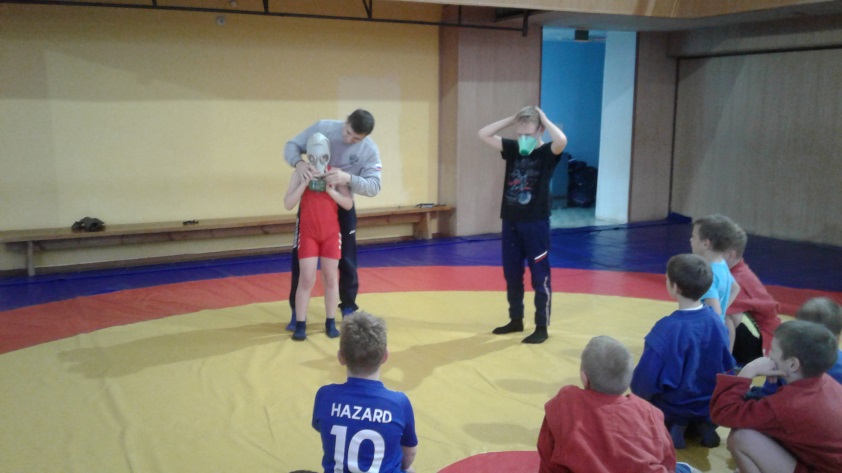 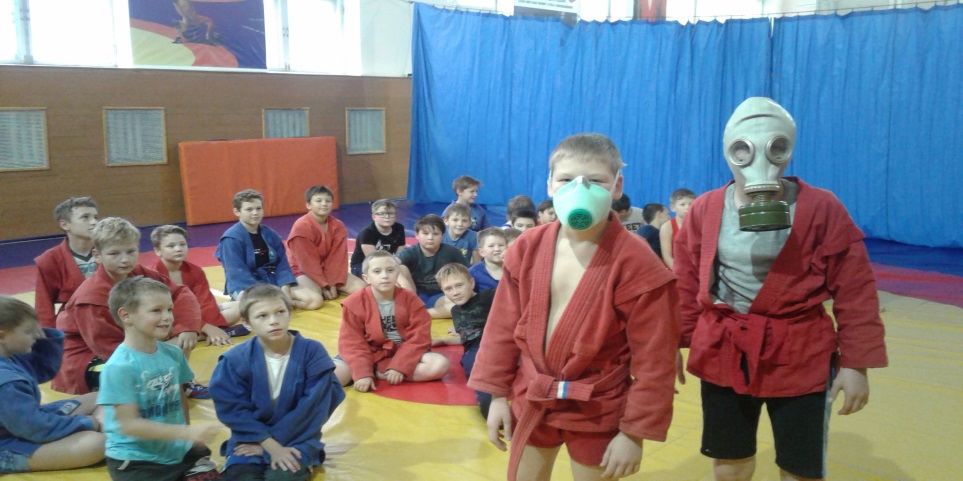 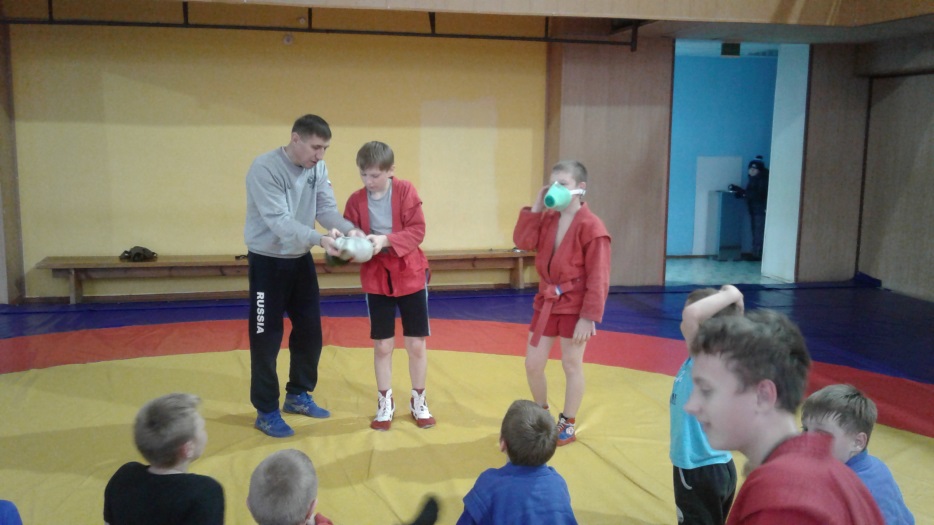 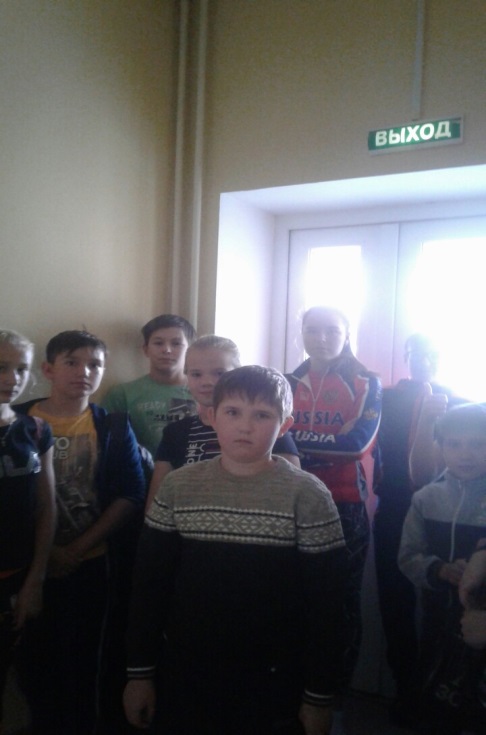 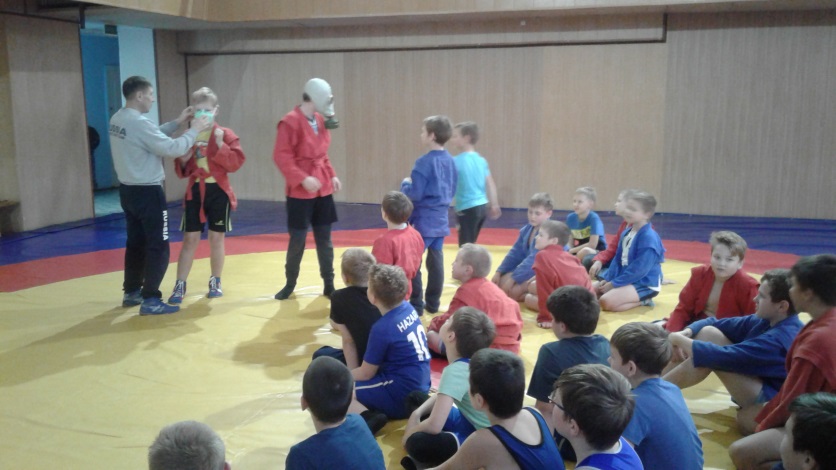 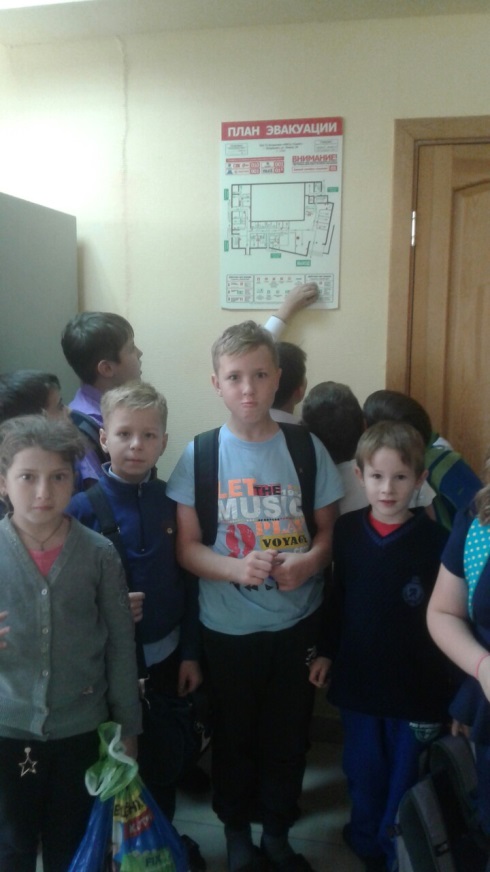 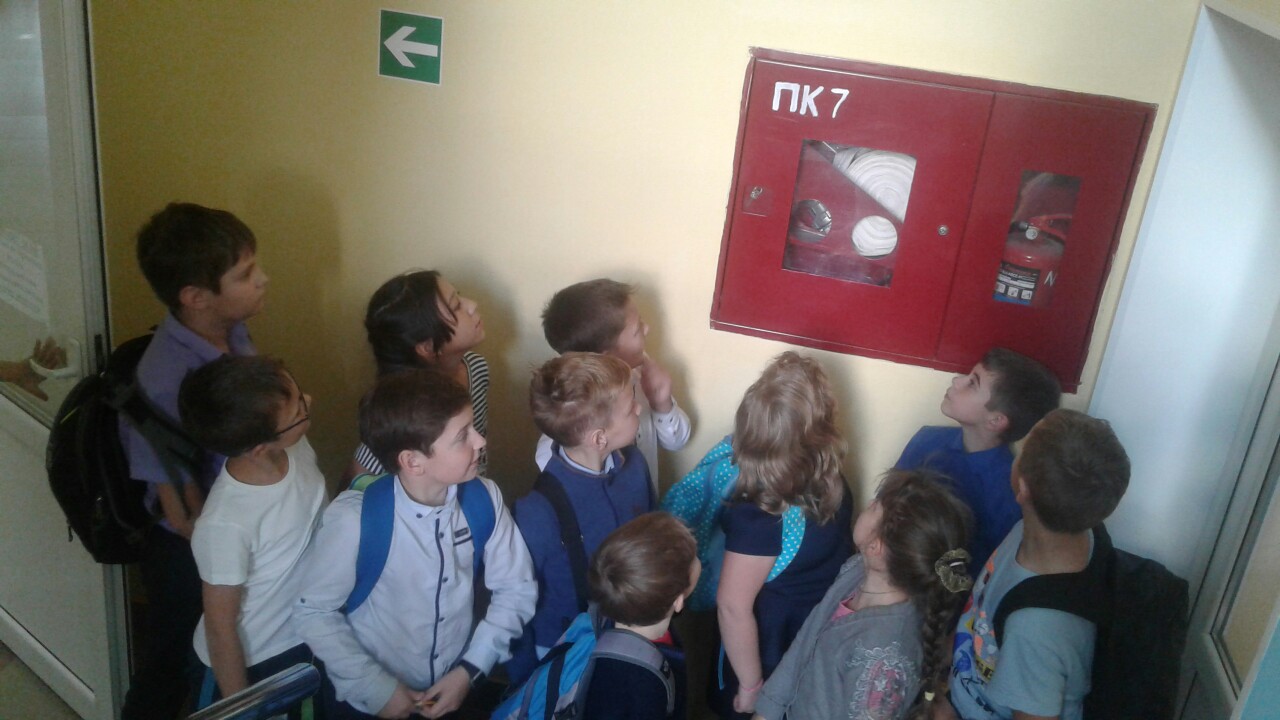 Директор МКУ УФК и С ГО Богданович                   		          Тришевский В.Д.                        Исп.спец по кадрамКротова Н.И.Т.3437651288 Муниципальное казённое учреждение«Управление физической культурыи спорта городского округа Богданович »==================================Гагарина ул., дом 32, г. Богданович, 623530 Тел./факс: (34376)5-00-20e-mail: sport-gobogd@mail.ruИНН/КПП 6605007450/663301001      «           »  октября  2018 г.    № На № ___________________ от ____________